CHHS Theatre 2015-2016 Calendar of Events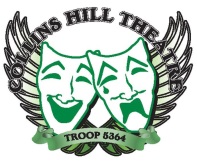 Mark your calendars!See our website, www.chhstheatre.weebly.com for more information and future updates.*This schedule, including the Drama Club meeting topics, is subject to change. **The Gwinnett County Regional One-Act Competition is from 7:00 a.m. to approximately 7:00 p.m. The CHHS performance time is at 2:05.2015-2016 Shows:One-Act Competition 	October 16 & 17 (school performance)	Changes of Heart by Marivaux	October 21 (Regional One-Act competition)Acting II Showcase	November 6	Scene showcaseMusical Theatre Showcase	November 13	Musical revueTalent Show	January 22	Collins Hill’s Got Talent (school wide)Musical	March 25 & 26	Little Shop of Horrors by H. AshmanFull-length Play	April 22 & 23	You Can’t Take It With You by George		S. Kaufman and Moss HartStudent-directed performances	April 28	When That Hell Bomb Falls		The Awesome 80s PromUpdates to this schedule will be posted to the CHHS Theatre website as they are available. Show commitment requirements, including rehearsal dates and times and required after-school rehearsals will be provided.DATETIMELOCATIONEVENTTuesdayAugust 182:30-3:30 p.m.CHHS TheatreClub Mtg. – Getting started & ITSWednesdayAugust 193:30 p.m.CHHS TheatreOpen Audition: One-Act Comp. PlayTuesdaySeptember 292:30-3:30 p.m.CH Chorus RoomClub Mtg. – Theatre dance*Fri. & Sat.October 16 & 177:00 p.m.**CHHS TheatreCompetition One-Act: Changes of HeartWednesdayOctober 21TBDGwinnett ArenaRegional One Act Competition: Changes of HeartTuesdayOctober 272:30-3:30 p.m.CHHS TheatreClub Mtg. – Costume party and contestFridayNovember 67:00 p.m.CHHS TheatreActing II ShowcaseMondayNovember 92:30-3:30 p.m.CHHS TheatreClub Mtg. – Theatre exercises*FridayNovember 137:00 p.m. CHHS TheatreMusical Theatre Showcase Monday December 142:30-3:30 p.m.CHHS TheatreClub Mtg. – Tacky sweater party & movieMondayJanuary 112:30-3:30 p.m.CHHS TheatreClub Mtg. – Improv workshop*FridayJanuary 82:30-6:00 p.m.CHHS TheatreTalent Show Auditions (school-wide)Thurs.-Sat.February 4-6All dayColumbus, GAGA Thespian Conference (ThesCon)MondayFebruary 82:30-3:30CHHS TheatreClub Mtg. – ThesCon workshop*FridayFebruary 127:00 p.m.CHHS TheatreCollins Hills Got Talent (fundraiser)TuesdayMarch 82:30-3:30CHHS TheatreClub Mtg. – Comedic Acting workshop*Fri.-Sat.March 25 & 267:00 p.m.CHHS TheatreMusical: Little Shop of Horrors TuesdayApril 192:30-3:30 p.m.CHHS TheatreClub Mtg. – Senior signing day & theatre after high schoolThursdayApril 286:00 p.m.CHHS TheatreStudent-directed performancesFri. & Sat.April 22 & 237:00 p.m.CHHS TheatrePlay: You Can’t Take It With YouTuesdayMay 206:00-10 p.m.Brook ForestEnd of Year Banquet